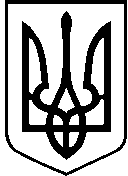 УКРАЇНАВИКОНАВЧИЙ ОРГАН КИЇВСЬКОЇ МІСЬКОЇ РАДИ(КИЇВСЬКА МІСЬКА ДЕРЖАВНА АДМІНІСТРАЦІЯ)ДЕПАРТАМЕНТ ТРАНСПОРТНОЇ ІНФРАСТРУКТУРИвул. Леонтовича, 6, м. Київ, 01030, тел. (044) 366 63 03, (044) 366 63 05 Контактний центр міста Києва (044)15-51  E-mail: dti@kmda.gov.ua, press.dti@kmda.gov.ua Код ЄДРПОУ 37405284____________№ _______________Протокол розбіжностейГромадський проєкт № 1500 «Перехід на Арсенальній»Відповідно до Положення про громадський бюджет міста Києва, затвердженого рішенням Київської міської ради від 22.12.2016 № 787/1791Обґрунтування: Громадський проєкт № 1500 «Перехід на Арсенальній» ставить за мету влаштування наземного пішохідного переходу зі встановленням світлофорного об’єкту на вул. М. Грушевського біля станції Київського метрополітену «Арсенальна». Впровадження регульованих пішохідних переходів потребує проведення реконструкції світлофорного об’єкту з впровадження пішохідних переходів, створення умов для руху маломобільних груп населення та “проміжних” напрямків регулювання для транспорту, встановлення детекторів транспорту, додатковим прокладанням кабельних мереж, збільшення відстаней дальніх конфліктних точок і збільшення перехідних інтервалів режиму роботи світлофорного об’єкту. Орієнтовна вартість виконання вказаних робіт понад 
3 млн. грн. (остаточна вартість визначається проектно-кошторисною документацією). Зазначена вартість значно вище запропонованої автором та відноситься до великих проєктів відповідно до Положення про громадський бюджет міста Києва, затвердженого рішенням Київської міської ради 
від 22 грудня 2016 року № 787/1791 (зі змінами). На вул. М. Грушевського, 
вул. І. Мазепи та вул. Московській здійснюється регулярний рух осіб, відносно яких здійснюється державна охорона. Для влаштування вказаного регульованого пішохідного переходу необхідно отримати відповідні підтвердження/погодження від Управління Державної охорони України та Управління патрульної поліції в 
м. Києві та погодження відповідних структурних підрозділів виконавчого органу Київської міської ради (Київської міської державної адміністрації).Висновок: Негативний. Громадський проєкт № 1500 «Перехід на Арсенальній» неможливо реалізувати відповідно до Положення про громадський бюджет міста Києва, затвердженого рішенням Київської міської ради від 22 грудня 2016 року № 787/1791 (зі змінами).Перший заступник директора                                              Іван ШПИЛЬОВИЙ
Ірина ЯрошевськаСергій Галушко 366-63-41№ппПропозиція автора проєкту (інформація з опису проєкту та результатів опрацювання з автором)Обґрунтування 
Департамент транспортної інфраструктури виконавчого органу Київської міської ради (Київської міської державної адміністрації)1Влаштування наземного пішохідного переходу через вул. Грушевського поряд станції метро «Арсенальна»Зазначені роботи передбачені або суперечать існуючим планам, програмам, розпорядженням, державним будівельним нормам та стандартам